Topic Exploration PackGlobal challenges Part 3Instructions and answers for teachers	1Introduction	2Suggested activities	3Learner Activity	7Instructions and answers for teachersThese instructions cover the student activity section which can be found on page 7. This Topic Exploration Pack supports OCR GCSE (9–1) Gateway Science Physics A.When distributing the activity section to the learners either as a printed copy or as a Word file you will need to remove the teacher instructions section.Mapping to spec level (Learning outcome)P8.3a - explain the red-shift of light as seen from galaxies which are receding (qualitative only). The change with distance of each galaxy’s speed is evidence of an expanding universeP8.3b - explain how red shift and other evidence can be linked to the Big Bang modelP8.3c - recall that our Sun was formed from dust and gas drawn together by gravity and explain how this caused fusion reactions, leading to equilibrium between gravitational collapse and expansion due to the energy released during fusionP8.3d - explain that all bodies emit radiation, and that the intensity and wavelength distribution of any emission depends on their temperaturesP8.3e - recall the main features of our solar system, including the similarities and distinctions between the planets, their moons, and artificial satellitesP8.3f - explain for circular orbits, how the force of gravity can lead to changing velocity of a planet but unchanged speed (qualitative only)P8.3g - explain how, for a stable orbit, the radius must change if this speed changes (qualitative only)P8.3h - explain how the temperature of a body is related to the balance between incoming radiation absorbed and radiation emitted; illustrate this balance using everyday examples and the example of the factors which determine the temperature of the EarthP8.3i - explain, in qualitative terms, how the differences in velocity, absorption and reflection between different types of waves in solids and liquids can be used both for detection and for exploration of structures which are hidden from direct observation, notably in the Earth’s core and in deep waterIntroductionIn topic P8.3 global challenges learners take their prior knowledge of stars, planets and satellites and apply it to how the galaxy remains in perfect order. Learners will look at the life of a star, the solar system, what holds them in position and the theories of the creation of the universe with its evidence (red shift and cosmic microwave background radiation). Learners were first introduced to the topic of space in Key Stage 3 where they would have learned about gravity and how it differs on different planets as well as a brief introduction to the gravitational force between Earth and the Moon and the Sun. They should be familiar with the Sun being a star and a few more stars in the galaxy. They would have been introduced to the light year as a unit of astronomical distance.Learners may have the following misconceptions or difficulties about this topic:Learners may think that the Earth changes distance from the Sun and that this is why we get seasons. For example the closer to the sun then we are in summer and vice versa for winter.Learners may think that the Moon does not rotate on its axis.Learners may think all stars are the same size, so its brightness determines only by its distance from Earth.There are many good videos which can help learners to grasp a better understanding of each point. http://youtu.be/i4m4UW03wgs http://youtu.be/CEQouX5U0fchttp://youtu.be/xp-8HysWkxwSuggested activitiesTask 1 – Red shift and cosmic microwave background radiationThis task looks at red shift and cosmic microwave background and how they are used to show the Universe is expanding.  It is a task that can be done as a starter activity or part of the main. Learners are to read the statements and decide if they are related to red shift or cosmic microwave background radiation. You may wish to cut the statements out into cards and have learners work in groups and then feeding back to the class. Learners are then to write a brief explanation as to how the evidence shows that the Universe is expanding.Read the statements below and place them into one of the two columns depending on which they relate to.Explain how red shift and cosmic microwave background radiation are evidence for expansion of the Universe. Learners may have different answers but as long as it agrees with the points above then it show evidence that the Universe is expanding.Task 2 – Lifecycle of a starThis task focuses on the life cycle of a star (P8.3c). Learners are to use the layout provided and are to explain what is happening in each stage.Useful links:http://www.schoolsobservatory.org.uk/astro/stars/lifecycle https://www.youtube.com/watch?v=PM9CQDlQI0A 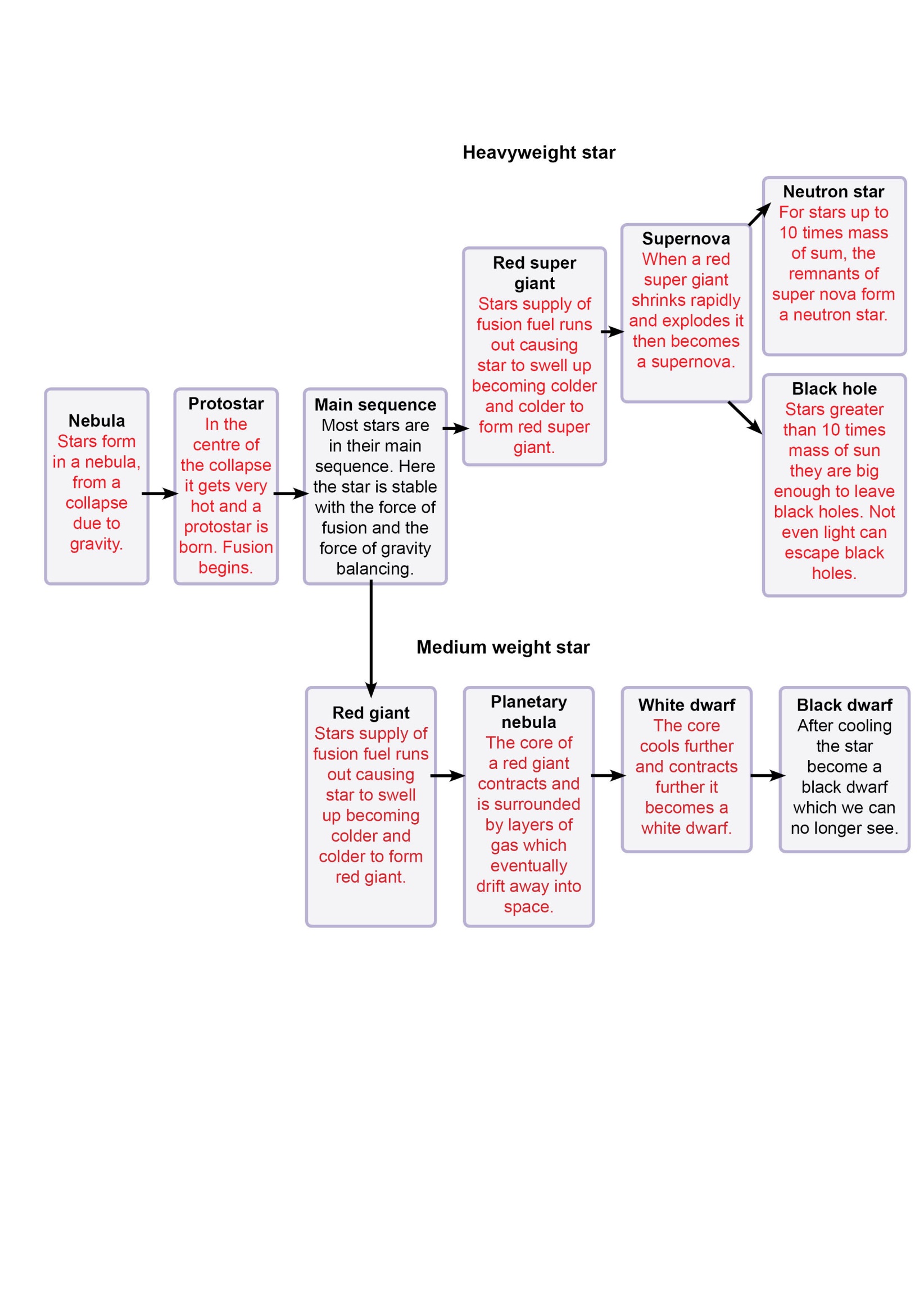 Task 3 – PlanetsA quick starter activity to test Key Stage 3 knowledge. Learners are to place the planets in correct order starting with the one closest to the sun.Useful links:http://solarsystem.nasa.gov/planets/Task order:Saturn, Mercury, Neptune, Earth, Uranus, Venus, Jupiter, MarsCorrect order:Mercury, Venus, Earth, Mars, Jupiter, Saturn, Uranus, NeptuneTask 4 – Creativity with the solar systemThis task focuses on P8.3e. Learners are to be given a choice in this task to choose the one they wish to complete. It can be done as a 15 minute task at the start of a lesson or could be done after learning about the solar system. Complete one of the three tasks individually or in small groups:1.	Write a poem about the solar system.2.	Write a song/rap about the solar system.3.	Write a story about travelling to the different planets in the solar system.Learners  then present what they have done to the rest of the class.Useful links:http://solarsystem.nasa.gov/planets/Task 5 – Planets mnemonicA quick starter activity is to get learners to develop a mnemonic to remember the order of the planets.Task 6 – Planets similarities and differencesThis task can be done as a group task in which learners must research and possibly present the similarities and differences between planets of the solar system. Learners would require the use of a laptop.Useful links:http://space-facts.com/planets/Task 7 – OrbitsThis task focuses on P8.3f and could be done as a plenary task to test learners’ knowledge from the lesson. Learners must first find the mistakes in the passage and then correct them in the space provided.In our solar system there are 8 planets and a dwarf planet known as Pluto. The Hubble telescope is the Earth’s natural satellite. All planets orbit around the Sun. It takes Earth 365 days to orbit the Sun on its axis. Planets stay in their orbits and do not fly off because smaller objects exert an inward force (gravitational force) on them. An example of this is the Sun on the planets. This inward pull force is due to gravity and is called ellipses. In the space provided below correct the passages that were incorrect above.Hubble telescope is not Earths natural satellite but the Moon is.Larger object exert inward pull force.This is not called ellipses but centripetal force.Topic Exploration PackLearner ActivityTask 1 – Red shift and cosmic microwave background radiationTask 1 allows you to look at phenomenon within space that allow scientists to show that the Universe is expanding and provide the Big Bang theory. Read the statements and place them into one of the two columns depending on which they relate to.  Secondly using the statements explain how red shift and cosmic microwave background radiation are evidence for expansion of the Universe.Extension activityExplain how red shift and cosmic microwave background radiation are evidence for expansion of the Universe.Task 2 – Lifecycle of a starTask 2 allows you to explore not only our own star the sun but look at the life cycle of stars in detail. It may require a bit of research or group work. Use the worksheet and explain what is happening at each stage in the stars lifecycle. Look at both medium weight and heavy weight stars and complete the relevant sections.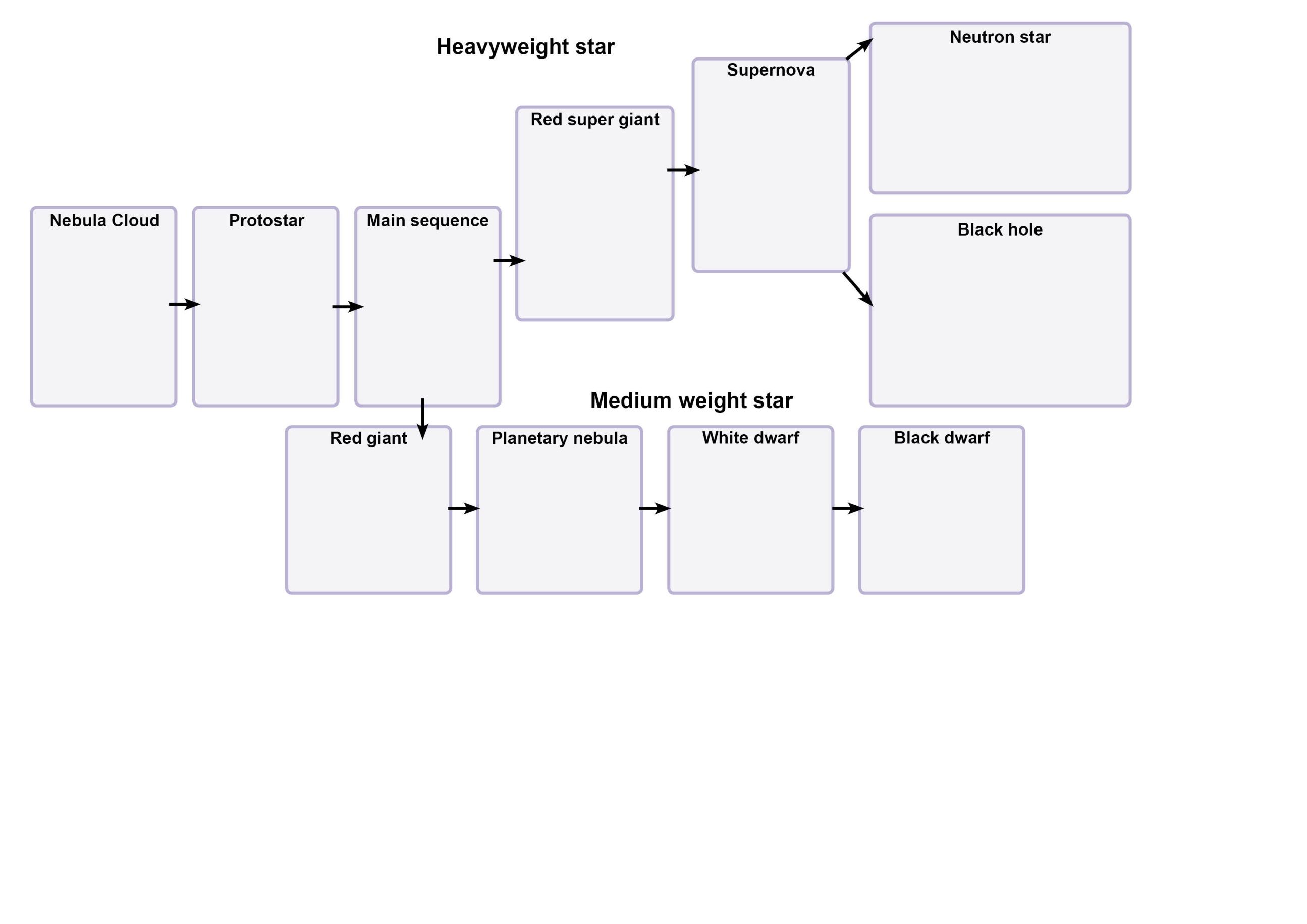 Task 3 – PlanetsA quick starter activity to test Key Stage 3 knowledge. Learners are to place the planets in correct order starting with the one closest to the sun.Useful links:http://solarsystem.nasa.gov/planets/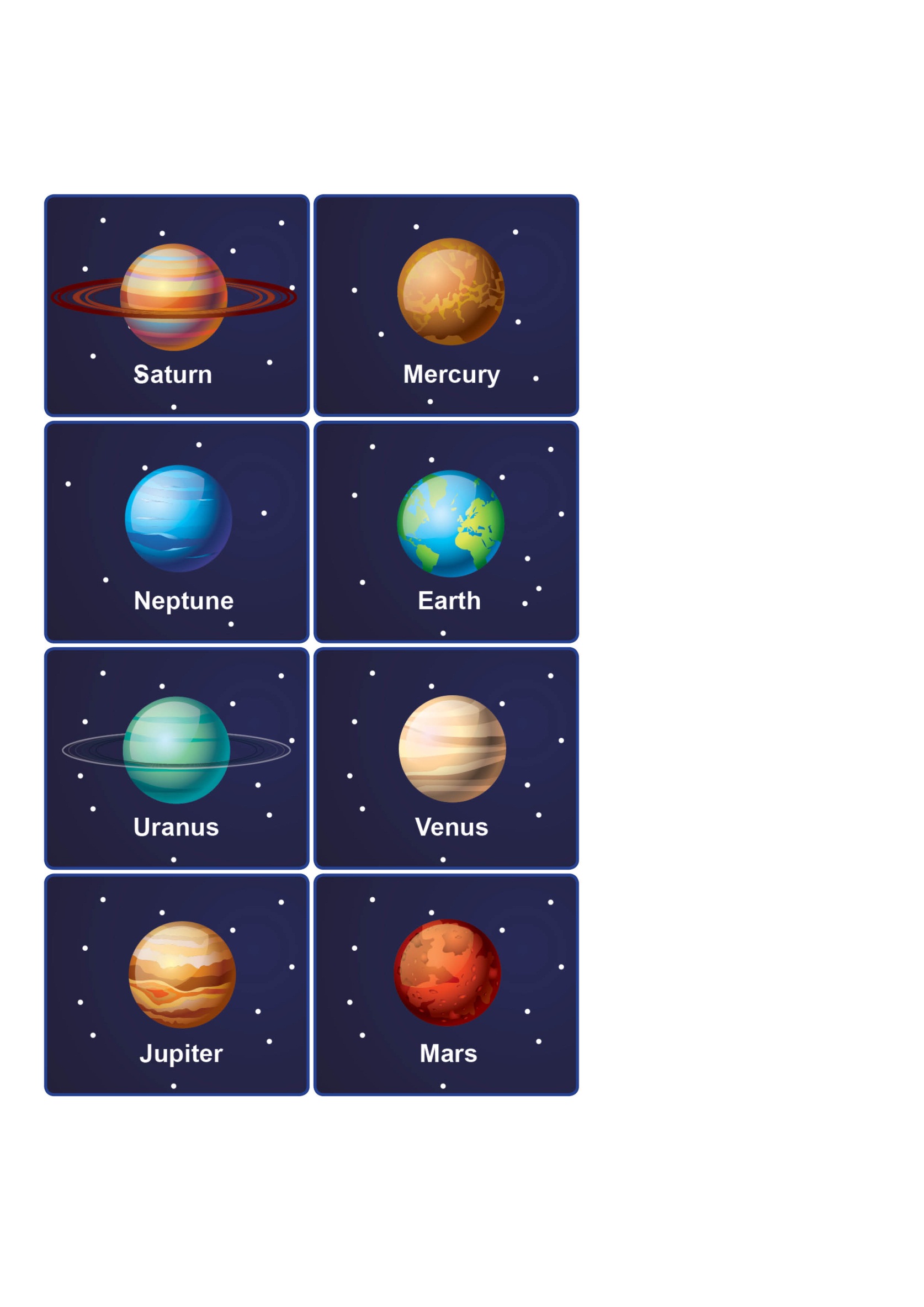 Task 4 – Creativity with the solar systemWorking individually or in small groups, choose one of the three tasks below. You have 15 minutes to complete the task. Write a poem about the solar system.Write a song/rap about the solar system.Write a story about travelling to the different planets of the solar system.Present what you have come up with to the rest of the class.Useful links:http://solarsystem.nasa.gov/planets/ Task 5 – Planets mnemonicDevelop a mnemonic to remember the order of the planets.Task 6 – Planets similarities and differencesAs a group research and present the similarities and differences between planets of the solar system. Task 7 – OrbitsTask 7 allows you look at our solar system and think about what holds it all together. Read the passage below about the solar system and its orbits. There are 3 mistakes in the passage. Underline the 3 mistakes.In our solar system there are 8 planets and a dwarf planet known as Pluto. The Hubble telescope is the Earth’s natural satellite. All planets orbit around the Sun. It takes earth 365 days to orbit the Sun on its axis. Planets stay in their orbits and do not fly off because smaller objects exert an inward force (gravitational force) on them. An example of this is the Sun on the planets. This inward pull force is due to gravity and is called ellipses. In the space provided below correct the passages that were incorrect above.Red shiftCosmic raysThis tells us that distant galaxies are moving away from usRadiation created at the beginning of the universeWhen an object moves away from is, its light waves are stretched into lower frequencies or longer wavelengths.There are microwaves coming from every direction in spaceIn the spectrum of light from the sun there are black lines where helium has absorbed light.With a distant star the absorption spectrum has moved to the red end.Radiation created at the beginning of the universe.There are microwaves coming from every direction in space.When an object moves away from us, its light waves are stretched into lower frequencies or longer wavelengths.With a distant star the absorption spectrum has moved to the red end.In the spectrum of light from the sun there are black lines where helium has absorbed light.This tells us that distant galaxies are moving away from us.Red shiftCosmic microwave background radiation